Муниципальное казенное дошкольное образовательное учреждение Детский сад №1 п. Алексеевск Киренского районаСюжетно-ролевая игра «Путешествие на автобусе».                                                                               Составил воспитатель: Денисова Н.В.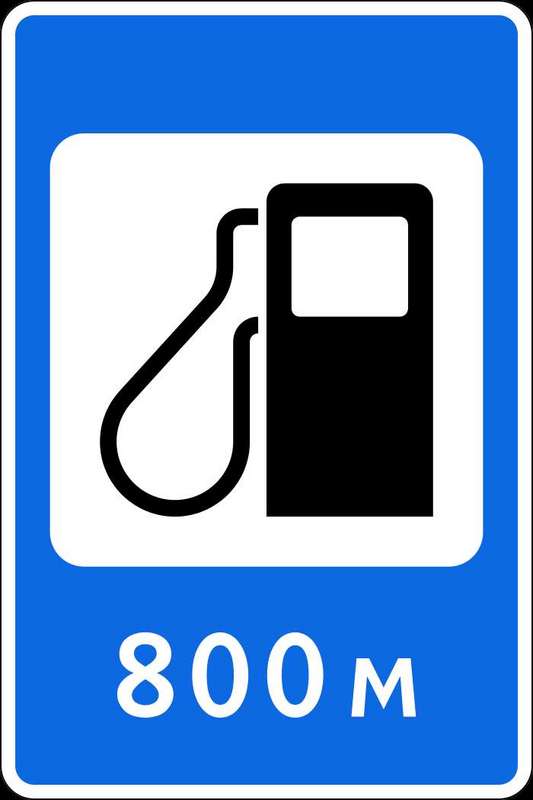 2018г.Программное содержание: Образовательные Дать представление об автозаправочной станции. Закреплять знания у детей о правилах поведения в общественном транспорте. Закрепить понятие «автобус» как видом транспортного средства. Раскрыть понятия «пассажир», «водитель». Развивающие: Продолжать развивать внимание, память, умение отвечать на вопросы.Развивать умение комбинировать различные тематические сюжеты в единый игровой замысел. Продолжать развивать речь детей: обогащать словарь: автобус, пассажиры, водитель, кондуктор, кассир, автозаправочная станция, билеты, автозаправщик. Воспитательные: Воспитывать культуру общения на заправке, умение обращаться к кассиру, шоферу; закреплять правила поведения в общественных местах, технику безопасности (для чего нужны огнетушитель, ведро, лопата, песок).Воспитывать уважительное отношение к людям разных профессий.Оборудование: Стулья, руль, кепка, билеты, деньги, огнетушитель, ведро, лопата, песок, аптечка, инструменты.Словарная работа: Автобус, пассажиры, водитель, кондуктор, кассир, автозаправочная станция, билеты, автозаправщик.Предварительная работа: Рассматривание иллюстраций, картин с изображением транспорта.- Игры «Паровоз», «Воробушки и автомобиль», «Найди свое место» и др. игры.Ход игрыВоспитатель: Ребята, проходите, поздоровайтесь с гостями.Доброе утро, дети! А утро действительно доброе. У нас у всех хорошее настроение и мы улыбаемся.Воспитатель: Ребята, скажите, а вы любите путешествовать?Дети: даВоспитатель: Отгадайте загадку, и вы узнаете на чем мы поедим путешествовать.Домик на колесах с нетерпеньем ждем,Он сейчас подъедет, мы в него войдем.Там кондуктор просит всех билеты взять,Домик на колесах как его назвать? (автобус)Воспитатель: Правильно это автобус. (Показать картинку с изображением автобуса)Воспитатель: А кто управляет автобусом?Дети: Водитель, шофер. Воспитатель: Что есть у автобуса?Дети: колеса, руль, двери и т.д.Воспитатель: Как называются люди, которые едут в автобусе?Дети: Пассажиры.Воспитатель: А как вы думаете, какими качествами должен обладать шофер? Дети: Внимательным, осторожным. Воспитатель: Правильно, шофер должен быть внимательным и осторожным. А еще он должен знать правила дорожного движения.Водитель встает очень рано, когда вы еще спите, и отправляется на работу. Возвращается с работы водитель очень поздно, когда многие уже спят. Водители управляют самыми разными машинами. Следят за тем чтобы машина всегда была чистая, заправляют её бензином, чинят если она сломалась.Автобус у нас готов, нужен водитель, а водителя мы выберем по считалочке.                                Быстро нужно нам собраться                                Мотор нужно заводить.                                Кто водителем хочет быть?                                Раз, два, три,                                Водитель будешь ты.Воспитатель: Ребята, а когда ваши родители едут на автобусе, что они покупают?Дети: Билеты.Воспитатель: А кто продает билеты в автобусе? Дети: кондуктор.Воспитатель: Давайте все пройдем в автобус. Проходите не спеша, не толкая друг друга, рассаживайтесь. (Дети рассаживаются на стульчики).Воспитатель: Уважаемые пассажиры, приобретайте, пожалуйста, билеты. Воспитатель: У всех есть билеты?Дети: Да.Воспитатель: Давайте вспомним как нельзя себя вести в автобусе.Дети: кричать, шуметь, баловаться, отвлекать водителя, не вставать с места, не высовывать голову в окно не ходить по салону.Воспитатель: А если в автобус зайдет бабушка, дедушка, или мама с ребенком. Что нужно будет сделать?Дети: Уступить место.Воспитатель: Ну что, товарищ водитель поверьте, пожалуйста, наличие аптечки, огнетушителя и инструментов. Все в порядке?Водитель: Все есть. Воспитатель: Товарищ водитель, заводите автобус.Звучит песенка «Автобус».                                                                                                              Воспитатель: Ребята что-то случилось с нашим автобусом, мотор так громко стучит, а может и бензин заканчивается? Водитель давайте заедим на автозаправочную станцию заправим автобус бензином. Воспитатель: А как нам найти автозаправочную станцию на дороге? По знаку.Воспитатель: А кто работает на автозаправке, вы знаете? Дети: Кассир. Воспитатель: Ваши родители всегда сами заправляют машину или им кто-то помогает? Дети: Сами.Воспитатель: А в больших городах есть автозаправщик, который заправляет машину бензином.Во время игровых ситуаций напоминать детям как вежливо обращаться, не забывать благодарить.На заправочной станции. Воспитатель: Уважаемые пассажиры, просьба, пока заправляют автобус, выйдите из автобуса, в целях безопасности.Воспитатель: Кассир: Здравствуйте! Сколько литров бензина вам нужно? Водитель: 10 литров.В кассе кассир берет деньги, дает сдачу. Автозаправщик: Подождите, сейчас я вас заправлю. На заправочной станции воспитатель берет на себя роль автозаправщика.Водитель: Спасибо. До свидания!Воспитатель: Уважаемые пассажиры, вернитесь пожалуйста в автобус. Кондуктор проверьте все ли пассажиры, никого не забыли? Звучит песенка «Автобус».Воспитатель: Ой, ребятки у нашего автобуса лопнуло колесо. Что нам теперь делать?Дети: Нужно его накачать.Воспитатель: Пока водитель ремонтирует колесо. Мы с вами сходим в кафе. Скажите водитель вы один сможете поменять колесо или вам нужны помощники? Воспитатель: Скажите, кто работает в кафе?Дети: Официанты, повар.В КАФЕ:Пассажиры проходят в кафе, садятся за стол. Официант приносит им Меню.ОФИЦИАНТ: Добрый день, что будете заказывать? Вы уже готовы сделать заказ?ПАССАЖИРЫ: Здравствуйте, мы хотим мороженого. (Рассматривают Меню, делают заказ).(Официант приносит заказ)ОФИЦИАНТ: Приятного аппетита. В нашем кафе есть фирменный десерт «Фруктовый микс», рекомендую попробовать.А куда вы едете, если не секрет?Звучит песенка «Автобус».Воспитатель: Вот и мы свами приехали в детский сад. Рефлексия. Ребята, скажите где вы были?Дети: в кафе, автозаправке.Воспитатель: Что там делали? Дети: Заправляли автобус бензином, кушали в кафе.Воспитатель: Дети, а вам понравилось путешествовать на автобусе? (ДА).Самоанализ сюжетно-ролевой игры «Путешествие на автобусе»                                      во второй младшей группе. 27.11.2018г.Конспект разработан и проведен в соответствии с программой «От рождения до школы» под редакцией Н. Е. Вераксы, Т. С. Комаровой, М. А. Васильевой, по образовательным областям «познавательное развитие», "речевое развитие" с учётом возрастных особенностей детей, в соответствии с федеральными государственными образовательными стандартами дошкольного образования.Образовательные: Дать представление об автозаправочной станции. Закреплять знания у детей о правилах поведения в общественном транспорте. Закрепить понятие «автобус» как видом транспортного средства. Раскрыть понятия «пассажир», «водитель». Развивающие: Продолжать развивать внимание, память, умение отвечать на вопросы.Развивать умение комбинировать различные тематические сюжеты в единый игровой замысел. Продолжать развивать речь детей: обогащать словарь: автобус, пассажиры, водитель, кондуктор, кассир, автозаправочная станция, билеты, автозаправщик. Воспитательные: Воспитывать культуру общения на заправке, умение обращаться к кассиру, шоферу; закреплять правила поведения в общественных местах, технику безопасности (для чего нужны огнетушитель, ведро, лопата, песок). Воспитывать уважительное отношение к людям разных профессий.Разрабатывая данный конспект, я, прежде всего, учитывала возрастные и индивидуальные особенности детей младшего возраста.Сюжетно-ролевая игра проводилась с детьми второй младшей группы (3-4 года) в количестве 16 человек.Использованные методы (наглядные, словесные, практические, приемы (пояснение, показ, вопросы, художественное слово, поощрение, похвала, помощь ребенку, игровой прием) направлены на оптимизацию индивидуального развития каждого ребенка, на приобретение им познавательных и речевых навыков. Было использовано музыкальное сопровождение.Игровая мотивация вызывала интерес у детей, активность была высокая. Закреплены положительные результаты словестным поощрением.Дети были заинтересованными, внимательными, доброжелательными, отзывчивыми, помогали друг другу, активно включались в деятельность, чувствовали себя комфортно, охотно принимали участие в игре.Длительность занятия 15 минут, что соответствует нормам Сан Пина.Считаю, что выбранная мной форма организации сюжетно-ролевой игры у детей была достаточно эффективной и динамичной. Поставленные задачи были выполнены.Самоанализ сделан на основе личного опыта и наблюдения.